 TransportTransportTransportTransportTransportTransportTransportTransportTransportResource A- Transport Flashcards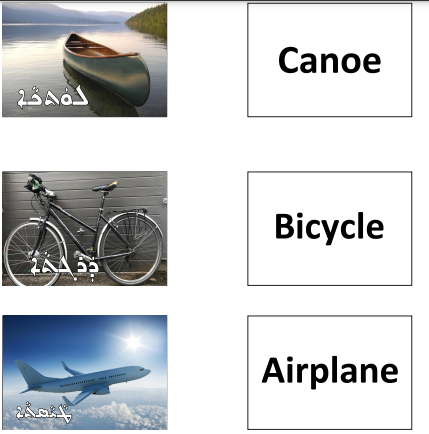 Resource A- Transport Flashcards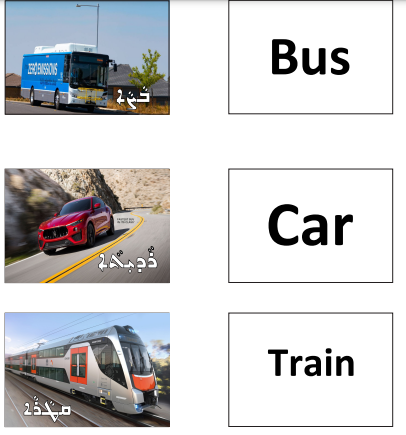 Resource A- Transport Flashcards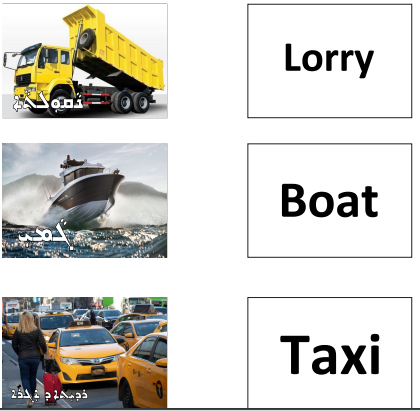 Resource A- Transport Flashcards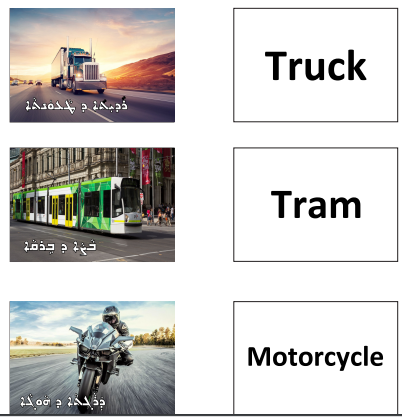 Resource B- Transport and Travel Worksheet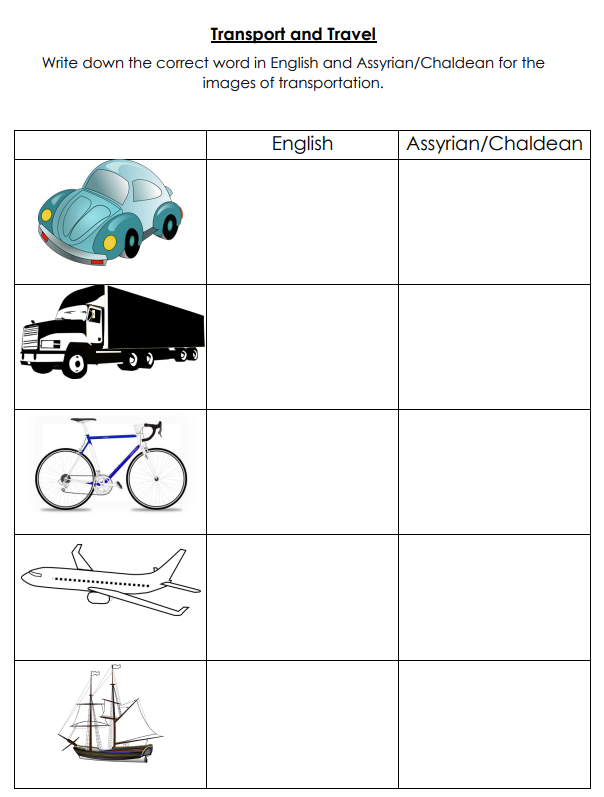 Resource C- History of Transport 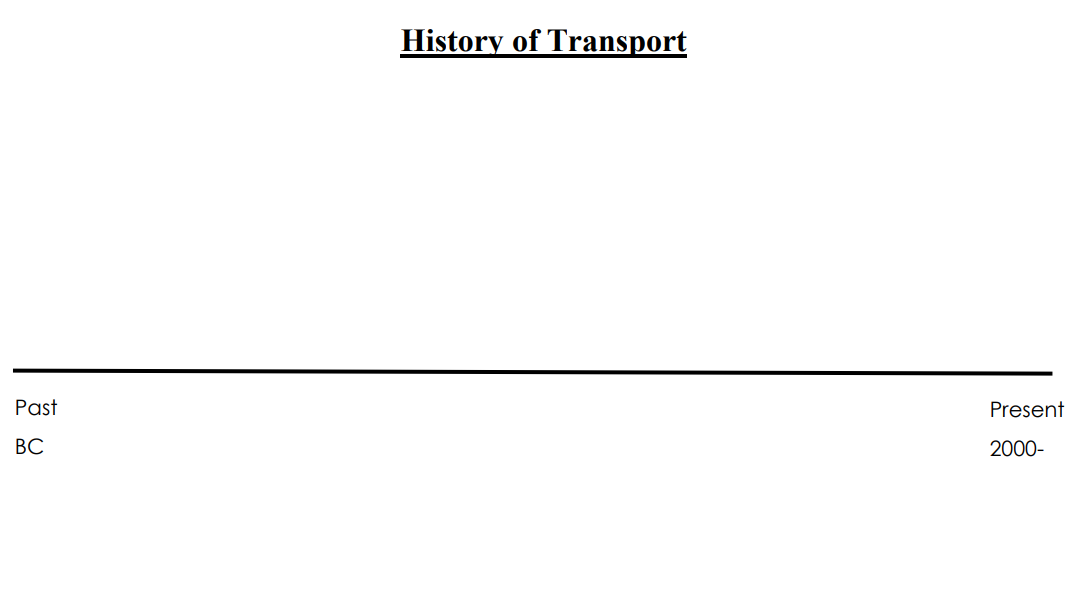 Resource C- History of Transport 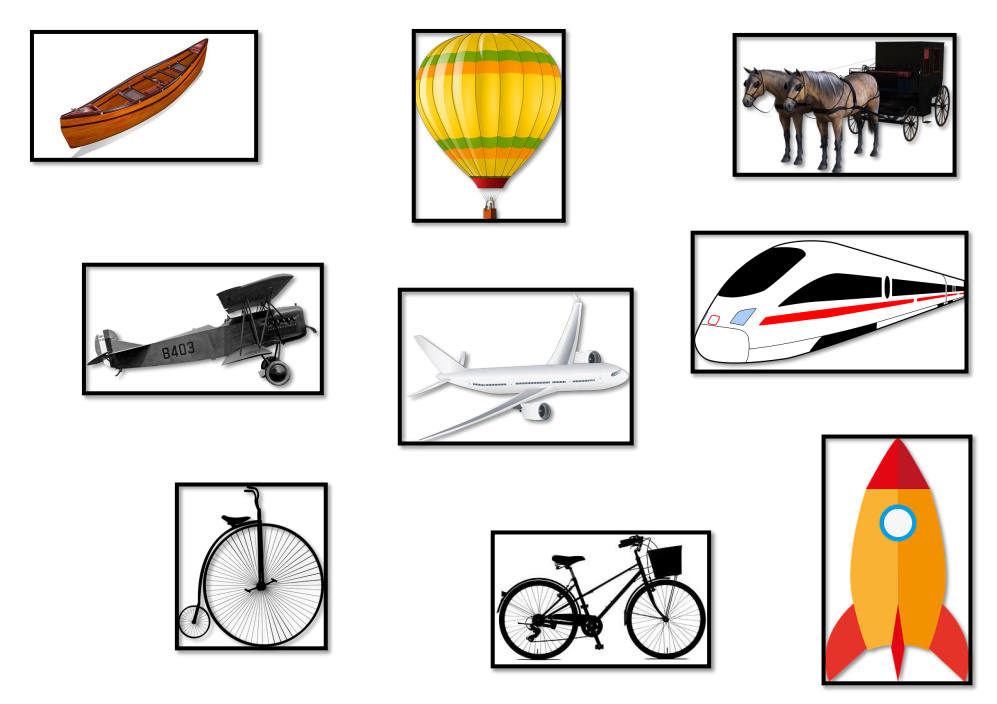 Resource D- Water Transport Label Worksheet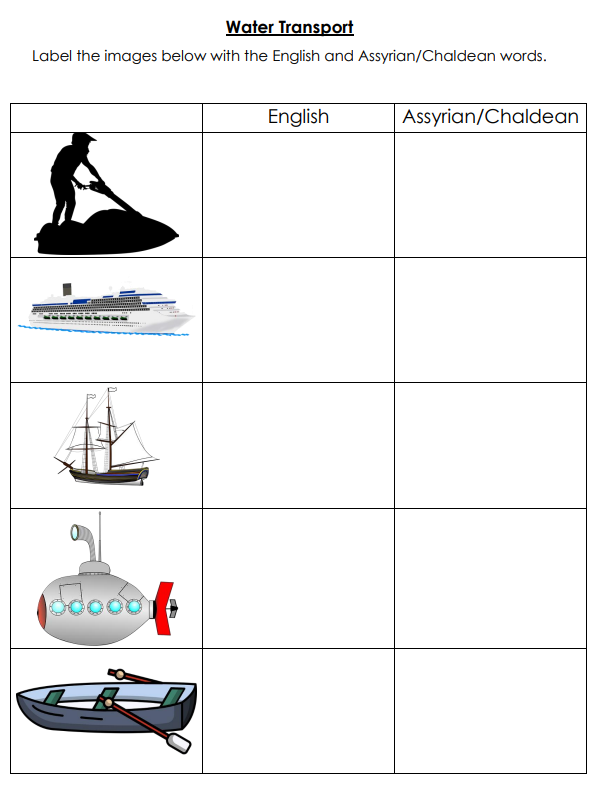 Resource E- Air Transport Label Worksheet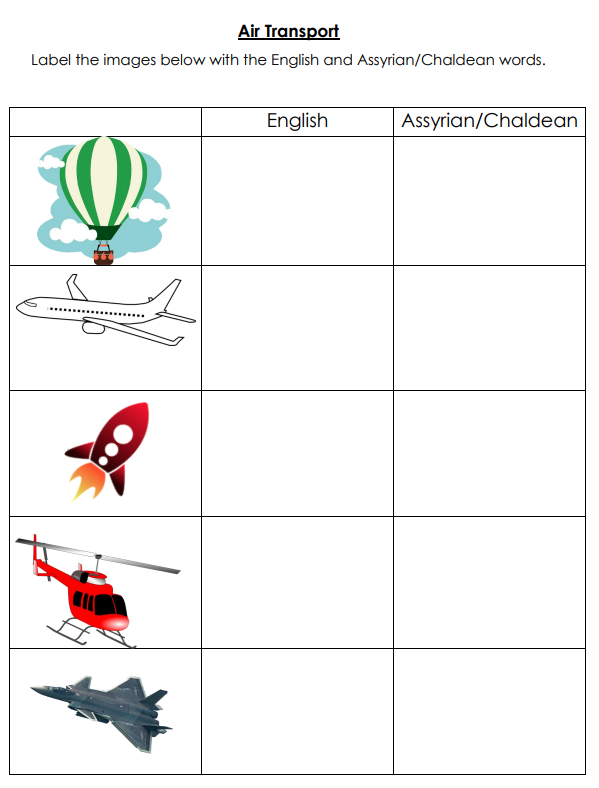 Resource F- Suitcase Worksheet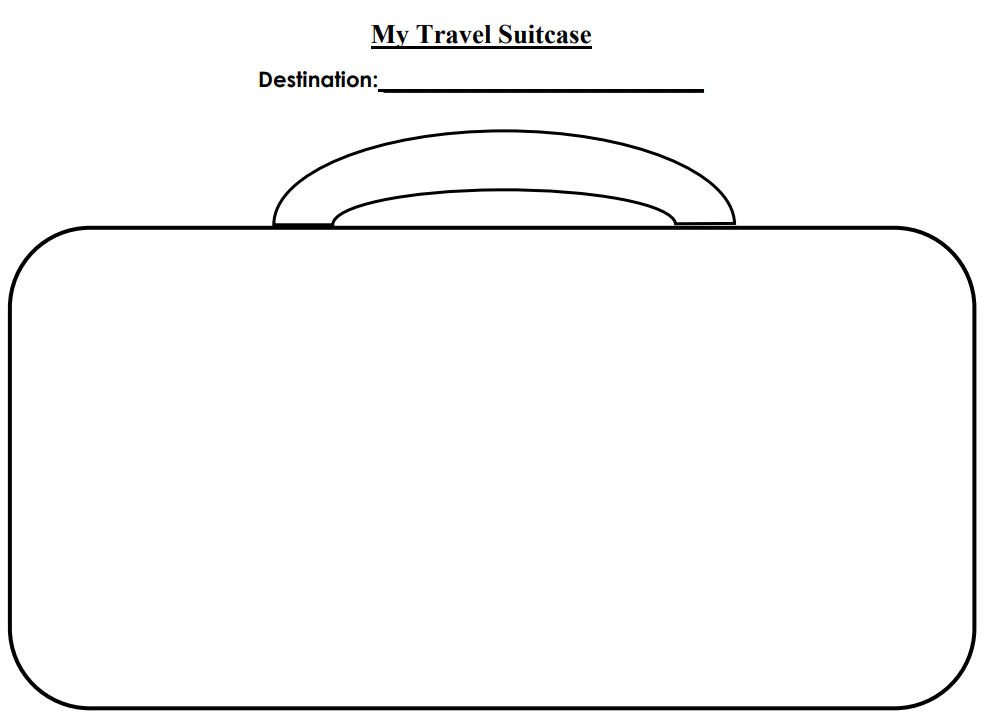 Stage 2: Year 4Unit Duration: 6 lessonsWeeks: 1 2 3 4 5 6 7 8Terms: 1 2 3 4Unit Description and OverviewAll students will develop the knowledge about the transport system and its importance.Students will also explore the different ways of travel people used in the past.members. Students will also learn and use vocabulary from the Assyrian and Chaldean Language throughout the unit, which they can use in other lessons. Teaching and learning activities are designed to help students construct understanding for deeper learning. A variety of tasks will be included, both in theory and practice to ensure students get a mix of activities that cater to their needs. All students will develop the knowledge about the transport system and its importance.Students will also explore the different ways of travel people used in the past.members. Students will also learn and use vocabulary from the Assyrian and Chaldean Language throughout the unit, which they can use in other lessons. Teaching and learning activities are designed to help students construct understanding for deeper learning. A variety of tasks will be included, both in theory and practice to ensure students get a mix of activities that cater to their needs. All students will develop the knowledge about the transport system and its importance.Students will also explore the different ways of travel people used in the past.members. Students will also learn and use vocabulary from the Assyrian and Chaldean Language throughout the unit, which they can use in other lessons. Teaching and learning activities are designed to help students construct understanding for deeper learning. A variety of tasks will be included, both in theory and practice to ensure students get a mix of activities that cater to their needs. Lesson Overview 1. What is transport?2. How did people travel in the past?3. Mode of Transportation (Water)  4. Mode of Transportation (Air)  5. Mode of Transportation (Land)  6. Travel (Why do we travel? What do we need to travel?)7. Transport Sustainability (might require 2 lessons) 8. Speech (assessment)  1. What is transport?2. How did people travel in the past?3. Mode of Transportation (Water)  4. Mode of Transportation (Air)  5. Mode of Transportation (Land)  6. Travel (Why do we travel? What do we need to travel?)7. Transport Sustainability (might require 2 lessons) 8. Speech (assessment)  1. What is transport?2. How did people travel in the past?3. Mode of Transportation (Water)  4. Mode of Transportation (Air)  5. Mode of Transportation (Land)  6. Travel (Why do we travel? What do we need to travel?)7. Transport Sustainability (might require 2 lessons) 8. Speech (assessment)  OrganisationAll lessons are designed to ensure teachers lead learning and content and students have opportunities to listen and respond. This will ensure all students are active participants of their learning.All lessons will include:Learning Intentions, Success Criteria, Vocabulary and Language, Warm Up and Wrap Up Activities.Modelled Teaching, Independent tasks, group tasks, partner tasks, Think/Pair/Share, technology use and reflection etc. All lessons are designed to ensure teachers lead learning and content and students have opportunities to listen and respond. This will ensure all students are active participants of their learning.All lessons will include:Learning Intentions, Success Criteria, Vocabulary and Language, Warm Up and Wrap Up Activities.Modelled Teaching, Independent tasks, group tasks, partner tasks, Think/Pair/Share, technology use and reflection etc. All lessons are designed to ensure teachers lead learning and content and students have opportunities to listen and respond. This will ensure all students are active participants of their learning.All lessons will include:Learning Intentions, Success Criteria, Vocabulary and Language, Warm Up and Wrap Up Activities.Modelled Teaching, Independent tasks, group tasks, partner tasks, Think/Pair/Share, technology use and reflection etc. Essential Questions 1. What is transport? (Name different modes of transport).2. How did people travel in the past?3. How do people travel by water and why?4. How do people travel by air and why?5. How do people travel on land and why?6. Why do we travel? What do we need to travel?7.How and Why is transport bad for the environment? 1. What is transport? (Name different modes of transport).2. How did people travel in the past?3. How do people travel by water and why?4. How do people travel by air and why?5. How do people travel on land and why?6. Why do we travel? What do we need to travel?7.How and Why is transport bad for the environment? 1. What is transport? (Name different modes of transport).2. How did people travel in the past?3. How do people travel by water and why?4. How do people travel by air and why?5. How do people travel on land and why?6. Why do we travel? What do we need to travel?7.How and Why is transport bad for the environment? AssessmentTeachers have assessment opportunities before and after the unit to track progress. Students can verbally identify different types of transport to show their understanding before the unit commences and after. The assessment for learning is ongoing. Teachers have assessment opportunities before and after the unit to track progress. Students can verbally identify different types of transport to show their understanding before the unit commences and after. The assessment for learning is ongoing. Teachers have assessment opportunities before and after the unit to track progress. Students can verbally identify different types of transport to show their understanding before the unit commences and after. The assessment for learning is ongoing. Technology and Useful WebsitesTeachers may use resources such as iPads and laptops to support students with their learning. Students should be exposed to a variety of songs, rhymes, books etc. to support their learning.Some websites that may be helpful for teachers to visit before and during the unit for support include: https://www.youtube.com/watch?v=0gb3lBr24l8 https://www.youtube.com/watch?v=uHzTqOwlPiU&t=13shttps://youtu.be/FaLCQo8NJFAhttps://games4esl.com/lesson-plans/transportation/https://youtu.be/b3QZpBL8-TgTeachers may use resources such as iPads and laptops to support students with their learning. Students should be exposed to a variety of songs, rhymes, books etc. to support their learning.Some websites that may be helpful for teachers to visit before and during the unit for support include: https://www.youtube.com/watch?v=0gb3lBr24l8 https://www.youtube.com/watch?v=uHzTqOwlPiU&t=13shttps://youtu.be/FaLCQo8NJFAhttps://games4esl.com/lesson-plans/transportation/https://youtu.be/b3QZpBL8-TgTeachers may use resources such as iPads and laptops to support students with their learning. Students should be exposed to a variety of songs, rhymes, books etc. to support their learning.Some websites that may be helpful for teachers to visit before and during the unit for support include: https://www.youtube.com/watch?v=0gb3lBr24l8 https://www.youtube.com/watch?v=uHzTqOwlPiU&t=13shttps://youtu.be/FaLCQo8NJFAhttps://games4esl.com/lesson-plans/transportation/https://youtu.be/b3QZpBL8-Tg